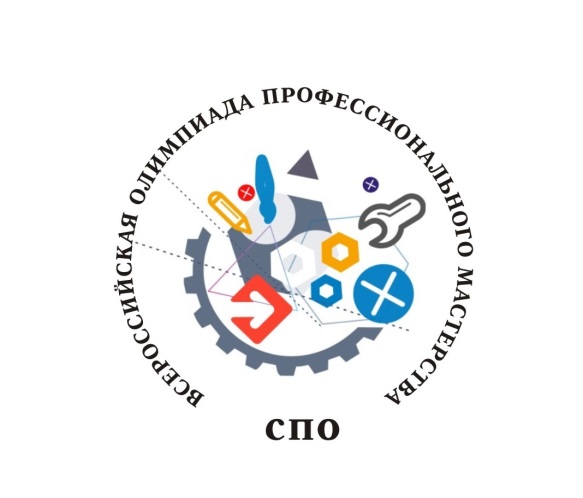 Всероссийская олимпиада профессионального мастерства обучающихся по специальностям среднего профессионального образованияУГС 54.00.00 Изобразительные и прикладные виды искусствУтверждено протоколом заседания ФУМО по укрупненным группам специальностей и направлениям подготовки 54.00.00 Изобразительные и прикладные виды искусств  от 04.04.2018 №1Фонд оценочных средств Всероссийской олимпиады профессионального мастерства по укрупненной группе специальностей СПО 54.02.01 Дизайн (по отраслям)54.02.02 Декоративно прикладное искусство и народные промыслы (по видам): художественная керамика, художественное стекло54.02.03 Художественное оформление изделий текстильной и лёгкой промышленностиМосква2018ФОС разработан: Блохина Т.Е., Чуракова С.В., Осипова О.А., Небогина А.О., Борташ И.А., Бочкарёва Л.Г., Боброва Е.М., Мураева Н.Н., Михайличенко Е.А., Малышев П.В., Лукашова В.А., Ручкина Е.В., Чумоватов Д.Ю.РецензентыГенеральный директор ООО «Ардис реклама» Диогенов Денис СергеевичПрезидент Правления Всероссийской общественной организации «Союз дизайнеров России»Президент Правления Всероссийской общественной организации «Союз художников России»Начальник ФГКУ «Рекламно-информационное агентство «Армия России» Боровик Андрей ВиленовичСодержание Спецификация Фонда оценочных средств	5Паспорт практического задания «Перевод профессионального текста (сообщения)»	21Паспорт практического задания «Задание по организации работы коллектива»	22Паспорт практического задания инвариантной части практического задания II уровня	24Паспорт задания вариативной части II уровня	26Оценочные средства	28Индивидуальные ведомости оценок результатов выполнения участником заданий I уровня	40Индивидуальная сводная ведомость оценок результатов выполнения участником практических заданий I уровня	43Индивидуальные ведомости оценок результатов выполнения участником практических заданий II уровня	44Индивидуальная сводная ведомость оценок результатов выполнения участником заданий II уровня	46Сводная ведомость оценок результатов выполнения участниками заданий олимпиады	47Методические материалы	48Спецификация Фонда оценочных средствНазначение Фонда оценочных средствФонд оценочных средств (далее – ФОС) - комплекс методических и оценочных средств, предназначенных для определения уровня сформированности компетенций участников Всероссийской олимпиады профессионального мастерства обучающихся по специальностям среднего профессионального образования (далее – Олимпиада). ФОС является неотъемлемой частью методического обеспечения процедуры проведения Олимпиады, входит в состав комплекта документов организационно-методического обеспечения проведения Олимпиады.Оценочные средства – это контрольные задания, а также описания форм и процедур, предназначенных для определения уровня сформированности компетенций участников олимпиады.1.2. На основе результатов оценки конкурсных заданий проводятся следующие основные процедуры в рамках Всероссийской олимпиады профессионального мастерства:процедура определения результатов участников, выявления победителя олимпиады (первое место) и призеров (второе и третье места);процедура определения победителей в дополнительных номинациях.2.Документы, определяющие содержание Фонда оценочных средств2.1. Содержание Фонда оценочных средств определяется на основе и с учетом следующих документов:Федерального закона от 29 декабря 2012 г. № 273-ФЗ «Об образовании в Российской Федерации»;приказа Министерства образования и науки Российской Федерации от 14 июня 2013 г. № 464 «Об утверждении Порядка организации и осуществления образовательной деятельности по образовательным программам среднего профессионального образования»;приказа Министерства образования и науки Российской Федерации от 29 октября 2013 г. № 1199 «Об утверждении перечня специальностей среднего профессионального образования»; приказа Министерства образования и науки РФ от 18 ноября 2015 г. № 1350 «О внесении изменений в перечни профессий и специальностей среднего профессионального образования, утвержденные приказом Министерства образования и науки Российской Федерации от 29 октября 2013 г. № 1199»;регламента организации и проведения Всероссийской олимпиады профессионального мастерства обучающихся по специальностям среднего профессионального образования, утвержденного директором Департамента государственной политики в сфере подготовки рабочих кадров и ДПО Минобрнауки России Н.М. Золотаревой 26 декабря 2016 г.;приказа Министерства образования и науки Российской Федерации от 27.10.2014 № 1391, 1389, 1361 «Об утверждении федерального государственного образовательного стандарта среднего профессионального образования по специальности 54.02.01 Дизайн (по отраслям), 54.02.02. Декоративно прикладное искусство и народные промыслы (по видам), 51.02.03.Художественное оформление изделий текстильной и лёгкой промышленности.Регламента Финала национального чемпионата «Молодые профессионалы» (WORLDSKILLS RUSSIA) 3. Подходы к отбору содержания, разработке структуры оценочных средств и процедуре применения3.1. Программа конкурсных испытаний Олимпиады предусматривает для участников выполнение заданий двух уровней.Задания I уровня формируются в соответствии с общими и профессиональными компетенциями специальностей среднего профессионального образования. Задания II уровня формируются в соответствии с общими и профессиональными компетенциями специальностей укрупненной группы специальностей СПО. Для лиц с ограниченными возможностями здоровья формирование заданий осуществляется с учетом типа нарушения здоровья.3.2. Содержание и уровень сложности предлагаемых участникам заданий соответствуют федеральным государственным образовательным стандартам СПО, учитывают основные положения соответствующих профессиональных стандартов, требования работодателей к специалистам среднего звена.3.3. Задания I уровня состоят из тестового задания и практических задач. 3.4. Задание «Тестирование» состоит из теоретических вопросов, сформированных по разделам и темам. Предлагаемое для выполнения участнику тестовое задание включает 2 части - инвариантную и вариативную, всего 40 вопросов.Инвариантная часть задания «Тестирование» содержит 20 вопросов по пяти тематическим направлениям, из них 4 – закрытой формы с выбором ответа, 4 – открытой формы с кратким ответом, 4 - на установление соответствия, 4 - на установление правильной последовательности. Тематика, количество и формат вопросов по темам инвариантной части тестового задания едины для всех специальностей СПО.Вариативная часть задания «Тестирование» содержит 20 вопросов не менее, чем по двум тематическим направлениям. Тематика, количество и формат вопросов по темам вариативной части тестового задания формируются на основе знаний, общих для специальностей, входящих в УГС, по которой проводится Олимпиада. Алгоритм формирования инвариантной части задания «Тестирование» для участника Олимпиады единый для всех специальностей СПО.Таблица 1Алгоритм формирования содержания задания «Тестирование»* Распределение заданий по вариативной части тестового задания является примерной, рекомендуемой для возможного использования Вопрос закрытой формы с выбором одного варианта ответа состоит из неполного тестового утверждения с одним ключевым элементом и множеством допустимых заключений, одно из которых являются правильным.Вопрос открытой формы имеет вид неполного утверждения, в котором отсутствует один или несколько ключевых элементов, в качестве которых могут быть: число, слово или словосочетание. На месте ключевого элемента в тексте задания ставится многоточие или знак подчеркивания.Вопрос на установление правильной последовательности состоит из однородных элементов некоторой группы и четкой формулировки критерия упорядочения этих элементов.Вопрос на установление соответствия. Состоит из двух групп элементов и четкой формулировки критерия выбора соответствия между ними. Соответствие устанавливается по принципу 1:1 (одному элементу первой группы соответствует только один элемент второй группы). Внутри каждой группы элементы должны быть однородными. Количество элементов во второй группе должно соответствовать количеству элементов первой группы. Количество элементов как в первой, так и во второй группе должно быть не менее 4. Выполнение задания «Тестирование» реализуется посредством применения прикладных компьютерных программ, что обеспечивает возможность генерировать для каждого участника уникальную последовательность заданий, содержащую требуемое количество вопросов из каждого раздела и исключающую возможность повторения заданий. Для лиц с ограниченными возможностями здоровья предусматриваются особые условия проведения конкурсного испытания.При выполнении задания «Тестирование» участнику Олимпиады предоставляется возможность в течение всего времени, отведенного на выполнение задания, вносить изменения в свои ответы, пропускать ряд вопросов с возможностью последующего возврата к пропущенным заданиям. 3.5. 	Практические задания 1 уровня включают два вида заданий: задание «Перевод профессионального текста (сообщения)» и «Задание по организации работы коллектива».3.6. Задание «Перевод профессионального текста (сообщения)» позволяет оценить уровень сформированности:умений применять лексику и грамматику иностранного языка для перевода текста на профессиональную тему;умений общаться (устно и письменно) на иностранном языке на профессиональные темы;способность использования информационно-коммуникационных технологий в профессиональной деятельности.Задание по переводу текста с иностранного языка на русский включает 2 задачи:перевод текста, содержание которого включает профессиональную лексику (возможен вариант аудирования); ответы на вопросы по тексту (аудирование, выполнение действия).Объем текста на иностранном языке составляет (1500-2000) знаков. Задание по переводу иностранного текста по профилю специальности (изобразительное и прикладные виды искусств) разработано на языках, которые изучают участники Олимпиады. 3.7. «Задание по организации работы коллектива» позволяет оценить уровень сформированности:умений организации производственной деятельности подразделения;умения ставить цели, мотивировать деятельность подчиненных, организовывать и контролировать их работу с принятием на себя ответственности за результат выполнения заданий;способности работать в коллективе и команде, эффективно общаться с коллегами, руководством, потребителями; способность использования информационно-коммуникационных технологий в профессиональной деятельности.Задание по организации работы коллектива включает 2 задачи:Задача 1. Разработайте организационную структуру компании занимающейся разработкой и производством сувенирной продукции из стекла, керамики и текстиля, описание которой приведен ниже:Задача 2.Организационная структура должна быть выполнена в виде схемы в электронном виде с использованием возможностей программы MS Word. По необходимости допускаются текстовые пояснения.3.8.	 Задания II уровня - это содержание работы, которую необходимо выполнить участнику для демонстрации определённого вида профессиональной деятельности в соответствии с требованиями ФГОС и профессиональных стандартов с применением практических навыков, заключающихся в проектировании, разработке, выполнении работ или изготовлении продукта (изделия и т.д.) по заданным параметрам с контролем соответствия результата существующим требованиям. Количество заданий II уровня, составляющих общую или вариативную часть, одинаковое для специальностей или УГС профильного направления Олимпиады.3.9. Задания II уровня подразделяются на инвариантную и вариативную части.3.10. Инвариантная часть заданий II уровня формируется в соответствии с общими и профессиональными компетенциями специальностей УГС, умениями и практическим опытом, которые являются общими для всех специальностей, входящих в УГС. Инвариантная часть заданий II уровня представляет собой практическое задание, которые содержит 2- 3 задачи. Количество оцениваемых задач, составляющих то или иное практическое задание, одинаковое для всех специальностей СПО, входящих в УГС 54.00.00 Изобразительное и прикладные виды искусств. Инвариантная часть заданий II уровня представляет собой следующее практическое задание которое содержит 2 задачи:-Создание линейно-конструктивного изображения натюрморта из 3-6 представленных на выбор объектов (предметы быта и геометрические фигуры) -Выявление свето-теневых особенностей предмета и передача пропорций объектов3.11. Вариативная часть задания II уровня формируется в соответствии со специфическими для каждой специальности, входящей в УГС профессиональными компетенциями, умениями и практическим опытом с учетом трудовых функций профессиональных стандартов. Практические задания разработаны в соответствии с объектами и видами профессиональной деятельности обучающихся по конкретным специальностям, или подгруппам специальностей, входящим в УГС профессиональными компетенциями, умениями и практическим опытом с учетом трудовых функций профессиональных стандартов. Практические задания разработаны в соответствии с объектами и видами профессиональной деятельности обучающихся по конкретным специальностям, или подгруппам специальностей, входящим в УГС 54.00.00 Изобразительное и прикладные виды искусств. Вариативная часть задания II уровня содержит 3 задачи различных уровней сложности.- Создание натюрморта на основе линейно-конструктивного изображения с дальнейшей трансформацией предметов- Передача общего колористического решения в соответствии с темой «сквозь время и пространство» (гуашь, темпера, акрил)- Применение живописных средств выразительности (точка, линия, пятно)3.12. Для лиц с ограниченными возможностями здоровья определение структуры и отбор содержания оценочных средств осуществляется с учетом типа нарушения здоровья.4. Система оценивания выполнения заданий4.1.	Оценивание выполнения конкурсных заданий осуществляется на основе следующих принципов: соответствия содержания конкурсных заданий ФГОС СПО по специальностям, входящим в укрупненную группу специальностей, учёта требований профессиональных стандартов и работодателей;достоверности оценки – оценка выполнения конкурсных заданий должна базироваться на общих и профессиональных компетенциях участников Олимпиады, реально продемонстрированных в моделируемых профессиональных ситуациях в ходе выполнения профессионального комплексного задания;адекватности оценки – оценка выполнения конкурсных заданий должна проводиться в отношении тех компетенций, которые необходимы для эффективного выполнения задания;надежности оценки – система оценивания выполнения конкурсных заданий должна обладать высокой степенью устойчивости при неоднократных (в рамках различных этапов Олимпиады) оценках компетенций участников Олимпиады;комплексности оценки – система оценивания выполнения конкурсных заданий должна позволять интегративно оценивать общие и профессиональные компетенции участников Олимпиады;объективности оценки – оценка выполнения конкурсных заданий должна быть независимой от особенностей профессиональной ориентации или предпочтений членов жюри.4.2. При выполнении процедур оценки конкурсных заданий используются следующие основные методы:метод экспертной оценки;метод расчета первичных баллов;метод расчета сводных баллов;метод агрегирования результатов участников Олимпиады;метод ранжирования результатов участников Олимпиады.4.3. Результаты выполнения практических конкурсных заданий оцениваются с использованием следующих групп целевых индикаторов: основных и штрафных.4.2.	 При оценке конкурсных заданий используются следующие основные процедуры:процедура начисления основных баллов за выполнение заданий;процедура начисления штрафных баллов за выполнение заданий;процедура формирования сводных результатов участников Олимпиады;процедура ранжирования результатов участников Олимпиады.4.4. Результаты выполнения конкурсных заданий оцениваются по 100-балльной шкале: за выполнение заданий I уровня максимальная оценка - 30 баллов: тестирование -10 баллов, практические задачи – 20 баллов (перевод текста) – 10 баллов, задание по организации работы коллектива – 10 баллов);за выполнение заданий II уровня максимальная оценка - 70 баллов: общая часть задания – 35 баллов, вариативная часть задания – 35 баллов).4.5. Оценка за задание «Тестирование» определяется простым суммированием баллов за правильные ответы на вопросы. В зависимости от типа вопроса ответ считается правильным, если: при ответе на вопрос закрытой формы с выбором ответа выбран правильный ответ;при ответе на вопрос открытой формы дан правильный ответ;при ответе на вопрос на установление правильной последовательности установлена правильная последовательность;при ответе на вопрос на установление соответствия, если сопоставление произведено верно для всех пар. Таблица 2Структура оценки за тестовое задание 4.6. Оценивание выполнения практических конкурсных заданий I уровня осуществляется в соответствии со следующими целевыми индикаторами:а) основные целевые индикаторы:качество выполнения отдельных задач задания;качество выполнения задания в целом.б) штрафные целевые индикаторы, начисление (снятие) которых производится за нарушение условий выполнения задания (в том числе за нарушение правил выполнения работ). Критерии оценки выполнения практических конкурсных заданий представлены в соответствующих паспортах конкурсного задания.4.7. Максимальное количество баллов за практические конкурсные задания I уровня: «Перевод профессионального текста (сообщения)» составляет 10 баллов. 4.8. Оценивание конкурсного задания «Перевод профессионального текста» осуществляется следующим образом:1 задача – письменный перевод текста - 5 баллов; 2 задача – ответы на вопросы, выполнение действия, инструкция на выполнение которого задана в тексте или выполнение задания на аудирование – 5 баллов;Критерии оценки являются едиными для всех УГС СПО. При выполнении 2 задачи в содержание критериев могут быть внесены дополнения (изменения) касающиеся конкретной УГС, которые не влияют на удельный вес каждого критерия.Таблица 3Критерии оценки 1 задачи письменного перевода текстаПо критерию «Качество письменной речи» ставится:3 балла – текст перевода полностью соответствует содержанию оригинального текста; полностью соответствует профессиональной стилистике и направленности текста; удовлетворяет общепринятым нормам русского языка, не имеет синтаксических конструкций языка оригинала и несвойственных русскому языку выражений и оборотов. Все профессиональные термины переведены правильно. Сохранена структура оригинального текста. Перевод не требует редактирования.2 балла - текст перевода практически полностью (более 90% от общего объема текста) – понятна направленность текста и его общее содержание соответствует содержанию оригинального текста; в переводе присутствуют 1-4 лексические ошибки; искажен перевод сложных слов, некоторых сложных устойчивых сочетаний, соответствует профессиональной стилистике и направленности текста; удовлетворяет общепринятым нормам русского языка, не имеет синтаксических конструкций языка оригинала и несвойственных русскому языку выражений и оборотов. Присутствуют 1-2 ошибки в переводе профессиональных терминов. Сохранена структура оригинального текста. Перевод не требует редактирования.1 балл – текст перевода лишь на 50% соответствует его основному содержанию: понятна направленность текста и общее его содержание; имеет пропуски; в переводе присутствуют более 5 лексических ошибок; имеет недостатки в стиле изложения, но передает основное содержание оригинала, перевод требует восполнения всех пропусков оригинала, устранения смысловых искажений, стилистической правки.0 баллов – текст перевода не соответствует общепринятым нормам русского языка, имеет пропуски, грубые смысловые искажения, перевод требует восполнения всех пропусков оригинала и стилистической правки.По критерию «Грамотность» ставится 2 балла – в тексте перевода отсутствуют грамматические ошибки (орфорграфические, пунктуационные и др.); 1 балл – в тексте перевода допущены 1-4 лексические, грамматические, стилистические ошибки (в совокупности);0 баллов – в тексте перевода допущено более 4 лексических, грамматических, стилистических ошибок (в совокупности).Таблица 4Критерии оценки 2 задачи «Перевод профессионального текста (сообщения)» (ответы на вопросы, аудирование, выполнение действия)По критерию «Глубина понимания текста» ставится:4 балла – участник полностью понимает основное содержание текста, умеет выделить отдельную, значимую для себя информацию, догадывается о значении незнакомых слов по контексту; 3 балла – участник не полностью понимает основное содержание текста, умеет выделить отдельную, значимую для себя информацию, догадывается о значении более 80% незнакомых слов по контексту; 2 балла – участник не полностью понимает основное содержание текста, умеет выделить отдельную, значимую для себя информацию, догадывается о значении более 50% незнакомых слов по контексту;1 балл - участник не полностью понимает основное содержание текста, с трудом выделяет отдельные факты из текста, догадывается о значении менее 50% незнакомых слов по контексту0 баллов - участник не может выполнить поставленную задачу.По критерию «Независимость выполнения задания» ставится:1 балл – участник умеет использовать информацию для решения поставленной задачи самостоятельно без посторонней помощи;0 баллов - полученную информацию для решения поставленной задачи участник может использовать только при посторонней помощи.4.9. Максимальное количество баллов за выполнение задания «Задание по организации работы коллектива» - 10 баллов.Оценивание выполнения задания 1 уровня «Задание по организации работы коллектива» осуществляется следующим образом:Задача 1. Разработка организационной структуры предприятия по производству сувенирной продукции из керамики, стекла и текстиля – 8 балловЗадача 2. Оформление организационной структуры при помощи компьютерной программы Microsoft Word. – 2 баллаТаблица 5Критерии оценки4.10. Оценивание выполнения конкурсных заданий II уровня может осуществляться в соответствии со следующими целевыми индикаторами:а) основные целевые индикаторы:качество выполнения отдельных задач задания;качество выполнения задания в целом;скорость выполнения задания (в случае необходимости применения),б) штрафные целевые индикаторы:нарушение условий выполнения задания; негрубые нарушения технологии выполнения работ;негрубые нарушения санитарных норм. Значение штрафных целевых индикаторов уточнено по каждому конкретному заданию. Критерии оценки выполнения профессионального задания представлены в соответствующих паспортах конкурсных заданий. 4.11. Максимальное количество баллов за конкурсные задания II уровня 70 баллов.4.12. Максимальное количество баллов за выполнение инвариантной части практического задания II уровня - 35 баллов.Оценивание выполнения данного задания осуществляется следующим образом:Таблица 6Критерии оценки заданияЛинейно-конструктивное изображение натюрморта из 3-6 представленных на выбор объектов (предметы быта и геометрические фигуры) на формате А-3Оценивание выполнения данного задания осуществляется следующим образом:1. Компоновка на листе:- Выбор формата листа (горизонтальный, вертикальный)- Композиционное взаимоположение предметов в формате- Уравновешенность центра композиции и свободного поля- Масштаб предметов в формате и соразмерность окружающего фона5 баллов - правильно выбран формат листа (горизонтальный, вертикальный),композиционное взаиморасположение предметов уравновешено и соразмерно окружающемуфону.4 балла – есть одно незначительное нарушение3 балла – есть несколько небольших нарушений2 балла – есть 1 серьезное нарушение1 балл – есть несколько серьезных нарушений0 баллов – задание не выполнено2. Линейно-конструктивное построение предметов- Правильная передача пропорциональных соотношений между предметами натюрморта- Построение симметричных частей предметов- Перспективное построение эллипсов, плоскости стола10 баллов - правильно переданы пропорциональные соотношения между предметами натюрморта, нет искажений при построении симметричных частей предметов, нет нарушений перспективы при построении плоскости стола и эллипсов.9 баллов – есть одно незначительное нарушение8 баллов - 4 балла – есть несколько небольших нарушений3-2 балла – есть 1 серьезное нарушение1 балл – есть несколько серьезных нарушений0 баллов – задание не выполнено3. Пропорциональные соотношения предметов, передача характера формы предметов - правильная передача пропорциональных соотношений между отдельными частями каждого предмета.10 баллов - правильно переданы пропорциональные соотношения между отдельными частями каждого предмета, хорошо переданы характерные особенности предметов9 баллов – есть одно незначительное нарушение8 баллов - 4 балла – есть несколько небольших нарушений3-2 балла – есть 1 серьезное нарушение1 балл – есть несколько серьезных нарушений0 баллов – задание не выполнено4. Передача свето-тоновых отношений, обобщение тональных и линейных отношений. Тоновые различия на работе должны быть подобны этим различиям в натуре.5 баллов – точно переданы свето-тоновых отношения в соответствии с постановкой4 балла – есть одно незначительное нарушение3 балла – есть несколько небольших нарушений2 балла – есть 1 серьезное нарушение1 балл – есть несколько серьезных нарушений0 баллов – задание не выполнено5. Передача материальности предметов (стекло, керамика, металл, дерево…)  5 баллов – умение точно передать особенности материалов предметов 4 балла – есть одно незначительное нарушение3 балла – есть несколько небольших нарушений2 балла – есть 1 серьезное нарушение1 балл – есть несколько серьезных нарушений0 баллов – задание не выполнено4.13. Максимальное количество баллов за выполнение вариативной части практического задания II уровня - 35 баллов.Оценивание выполнения данного задания осуществляется следующим образом:Таблица 7Критерии оценки задания:Выполнение декоративной переработки натюрморта по теме «Времена года»Критерии оценки задания- Создание натюрморта на основе линейно-конструктивного изображения с дальнейшей трансформацией предметов декоративного характера по девизу «времена года»1. Компоновка на листе - Выбор формата листа (горизонтальный, вертикальный)- Композиционное взаимоположение предметов в формате- Уравновешенность центра композиции и свободного поля- Масштаб предметов в формате и соразмерность окружающего фона5 баллов – грамотно найденное композиционное решение, сохранение характеристик свойственных предметам4 балла – есть одно незначительное нарушение3 балла – есть несколько небольших нарушений2 балла – есть 1 серьезное нарушение1 балл – есть несколько серьезных нарушений0 баллов – задание не выполнено2. Линейно – конструктивное построение предметов- Гармоничное размещение всех предметов натюрморта в формате, нахождение общей стилистической направленности работы.5 баллов -  Гармоничный подбор и моделировка стилистического образа из реалистичного изображения 4 балла – есть одно незначительное нарушение3 балла – есть несколько небольших нарушений2 балла – есть 1 серьезное нарушение1 балл – есть несколько серьезных нарушений0 баллов – задание не выполнено3. Создание художественно-образного решенияПередача художественно-образного решения через цвето-тоновые отношений.5 баллов -  передача общей эстетической оценки цветовых качеств работы, передача характерных особенностей предметов.4 балла – есть одно незначительное нарушение3 балла – есть несколько небольших нарушений2 балла – есть 1 серьезное нарушение1 балл – есть несколько серьезных нарушений0 баллов – задание не выполненоКритерии оценки задания- Передача общего колористического решения в соответствии с девизом «времена года» (гуашь, темпера, акрил)1. Глубокое изучение локального цвета, композиции цветовых пятен, поиск выразительных акцентов и эффектных пространственных решений.10 баллов – Гармонично найденные пропорциональные соотношения между элементами композиции, общее колористическое решение композиции цветовых пятен.9 баллов – есть одно незначительное нарушение8 баллов - 4 балла – есть несколько небольших нарушений3-2 балла – есть 1 серьезное нарушение1 балл – есть несколько серьезных нарушений0 баллов – задание не выполнено2. Колористическое решение в соответствии с выбранным девизом.5 баллов – Гармоничное колористическое отображение девиза в работе.4 балла – есть одно незначительное нарушение3 балла – есть несколько небольших нарушений2 балла – есть 1 серьезное нарушение1 балл – есть несколько серьезных нарушений0 баллов – задание не выполненоКритерии оценки задания- Использование графических средств (точка, линия, пятно) 1. Нахождение гармоничного графического решения.5 баллов – Гармоничное графическое решение заполнение силуэтов декоративным решением (точка, линия, пятно).4 балла – есть одно незначительное нарушение3 балла – есть несколько небольших нарушений2 балла – есть 1 серьезное нарушение1 балл – есть несколько серьезных нарушений0 баллов – задание не выполнено5. Продолжительность выполнения конкурсных заданийРекомендуемое максимальное время, отводимое на выполнения заданий в день – 8 часов (академических). Рекомендуемое максимальное время для выполнения 1 уровня: тестовое задание – 1 час (астрономический);перевод профессионального текста, сообщения – 2 часа (академический);решение задачи по организации работы коллектива – 2 часа (академических).Рекомендуемое максимальное время для выполнения отдельных заданий 2 уровня:Линейно-конструктивное построение натюрморта на формате А-3 – 3 часа (астрономических)Выполнение декоративной переработки натюрморта по теме «Времена года» - 3 часа (астрономических) 6. Условия выполнения заданий. Оборудование6.1.Для выполнения задания «Тестирование» необходимо соблюдение следующих условий:наличие компьютерного класса (классов) или других помещений, в котором размещаются персональные компьютеры, объединенные в локальную вычислительную сеть; наличие специализированного программного обеспечения. Должна быть обеспечена возможность единовременного выполнения задания всеми участниками Олимпиады. 6.2.Для выполнения заданий «Перевод профессионального текста» необходимо соблюдение следующих условий:должна быть обеспечена возможность единовременного выполнения задания всеми участниками Олимпиады.6.3. Для выполнения заданий «Задание по организации работы коллектива» необходимо соблюдение следующих условий:наличие компьютерного класса (классов), в котором размещаются персональные компьютеры, объединенные в локальную вычислительную сеть;наличие специализированного программного обеспечения.6.4. Выполнение конкурсных заданий II уровня проводится в специализированных аудиториях.6.5. Для лиц с ограниченными возможностями здоровья предусматриваются особые условия выполнения заданий.7. Оценивание работы участника олимпиады в целом7.1. Для осуществления учета полученных участниками олимпиады оценок заполняются индивидуальные сводные ведомости оценок результатов выполнения заданий I и II уровня.7.2. На основе указанных в п.7.1.ведомостей формируется сводная ведомость, в которую заносятся суммарные оценки в баллах за выполнение заданий I и II уровня каждым участником Олимпиады и итоговая оценка выполнения профессионального комплексного задания каждого участника Олимпиады, получаемая при сложении суммарных оценок за выполнение заданий I и II уровня.7.3. Результаты участников заключительного этапа Всероссийской олимпиады ранжируются по убыванию суммарного количества баллов, после чего из ранжированного перечня результатов выделяют 3 наибольших результата, отличных друг от друга – первый, второй и третий результаты. При равенстве баллов предпочтение отдается участнику, имеющему лучший результат за выполнение заданий II уровня. Участник, имеющий первый результат, является победителем Всероссийской олимпиады. Участники, имеющие второй и третий результаты, являются призерами Всероссийской олимпиады. Решение жюри оформляется протоколом. 7.4.Участникам, показавшим высокие результаты выполнения отдельного задания, при условии выполнения всех заданий, устанавливаются дополнительные поощрения.Номинируются на дополнительные поощрения:участники, показавшие высокие результаты выполнения заданий профессионального комплексного задания по специальности или подгруппам специальностей УГС;участники, показавшие высокие результаты выполнения отдельных задач, входящих в профессиональное комплексное задание;участники, проявившие высокую культуру труда, творчески подошедшие к решению заданий.Паспорт практического задания «Перевод профессионального текста (сообщения)»Паспорт практического задания «Задание по организации работы коллектива»Паспорт практического задания инвариантной части практического задания II уровня Паспорт задания вариативной части II уровня Материально-техническое обеспечение выполнения заданияИнвариантной и вариативной части практического задания II уровняОценочные средстваЗадания I уровняЗадание 1. «Тестирование»(максимальная оценка 10 баллов)Информационные технологии в профессиональной деятельностиУстановите соответствиеЗапишите ответ:2. Выберите правильный вариант ответа:Для работы с какими устройствами предназначены файлы в G-code?- лазерный принтер- проектор- ЧПУ станок- видеокарта3. Вставьте пропущенное слово (одно слово):Изображение на мониторе формируется на основе аддитивной системы смешения цветов. А изображение на бумажном носителе формируется на основе …....................…..................... системы смешения цветов, которая работает по принципу механического смешения.4. Укажите корректную последовательность создания финального изображения в программе  3DS MAX:А) выставление камеры и освещенияБ) построение геометрииВ) рендерингГ) указание единиц измерения в среде 3DS MaxСистемы качества, стандартизации, сертификации1. Выберите один вариант правильного ответа:Документ по стандартизации, который разработан участником или участниками работ по стандартизации, по результатам экспертизы в техническом комитете по стандартизации или проектном техническом комитете по стандартизации утвержден федеральным органом исполнительной власти в сфере стандартизации и в котором для всеобщего применения устанавливаются общие характеристики объекта стандартизации, а также правила и общие принципы в отношении объекта стандартизации называется:1. национальный стандарт2. общероссийский классификатор технико-экономической и социальной информации3. рекомендации по стандартизации4. свод правил2. Вставьте пропущенные слова:В управлении качеством .................................... персонала – это побуждение работников к активной деятельности по обеспечению требуемого качества продукции. В основе ................................. лежит принцип предоставления работникам возможностей для реализации личных целей за счет добросовестного отношения к труду.  .................................. в управлении связана прежде всего с умелым сочетанием методов ........................................., формированием наиболее действенного стиля .................................. Она реализуется в процессе и формах найма, условиях контракта, системе оплаты и стимулирования труда, повышении квалификации и является  фундаментом любой ........................................, во многом определяющим ее конкурентоспособность.3. Установите соответствия между основными понятиями:Ответ: 1.....................;2.....................;3.......................;4...........................;5...........................4.  Расположите подходы к разработке и внедрению системы менеджмента качества в требуемой последовательности:1. Определение процессов и ответственности, необходимых для достижения целей в области качества;2. Определение способов предупреждения несоответствий и устранения их причин;3. Определение и выделение ресурсов, необходимых для достижения целей в области качества;4. Определение потребностей и ожиданий потребителей и других заинтересованных сторон;5. Разработка методов для измерения результативности и эффективности каждого процесса;6. Разработка и применение процесса для постоянного улучшения системы менеджмента качества.7. Разработка политики и целей организации в области качества8. Применение этих методов для определения результативности и эффективности каждого процессаОтвет:Оборудование, материалы, инструменты1. Установите соответствие между названием материала и его описанием:Ответ: 1...................; 2........................; 3...........................; 4.............................2. Выберите правильный вариант ответа:В каком из видов изобразительного искусства создают вещи, используя вторсырье и природные материалы:А) живописьБ) скульптураВ) декоративно-прикладное искусствоГ) архитектура3. Вставьте пропущенное слово:........................ - это конопляная или льняная ткань с полотняным  переплетением  пряжи предназначенная, как основа для живописи.4. Укажите правильную последовательность действий при выполнение проекта в материале:Выполнение основной работыТехнический расчет (масштаб)Подбор оборудования и инструментовПредварительные поисковые работыРасчет материаловОтвет:Охрана труда, безопасность жизнедеятельности, охрана окружающей среды1. Выберите правильный вариант ответа:Государственная политика в области охраны труда строится на следующих принципах:А) Приоритет сохранения здоровья работников, общественный контроль засоблюдением интересов работников, внедрение безопасных технологийБ) Получение прибыли.В) Максимальное использование рабочей силы.Г) Минимум затрат на создание условий труда.Д) Максимальный доход от производства.2. Вставьте пропущенные слова:.......................................................................................................................... - это обстановка на определенной территории, сложившаяся в результате аварии, природного явления, катастрофы, оказывающая значительное отрицательное воздействие на жизнедеятельность людей, экономику и природную среду.3. Укажите последовательность действий при ликвидации наводнения:1. организуется обеспечение населения водой, газом, электроэнергией2. производится возведение защитных укреплений3. оповещается население4. возвращение эвакуированного производственного персонала и населенияОтвет:4. Установите правильную характеристику условий труда работников:Ответ: 1......................; 2.............................; 3............................; 4...........................Экономика и правовое обеспечение профессиональной деятельности1.  Выберите правильный вариант ответа:Что рассматривает Микроэкономика?1. рассматривает поведение, экономическую жизнь домохозяйства и отдельных фирм.2. рассматривает поведение отдельных подсистем национальной экономики или отраслей народного хозяйства.3. рассматривает поведение или функционирование национальной экономической системы в целом.4. изучает закономерности функционирования и развития хозяйственного сектора страны или нескольких государств.2. Вставьте пропущенные слова:1.Организации, главной целью которых является получение прибыли, называются .................................. 2.Общество, капитал которого поделен на определенное количество акций, называется ...................................... 3. Главную роль в рыночной экономике играет .............................................3. Установите соответствие между экономическим понятием и его определениемОтвет:4. Укажите правильную последовательность оформления прекращения трудового договора (увольнения): 1. Произвести расчет с работником2. Приказ работодателя о прекращении трудового договора 3. Заявление об увольнении работника 4. Запись в трудовой книжке работника об основании и о причине прекращения трудового договора 5. Выдача трудовой книжки работникуОтвет:История искусств1. Выберите один вариант правильного ответа:Особенностями египетского рельефа являются:А) Горельефная форма - сильно выступающий над плоскостью объем с проработкой мельчайших деталейБ) Изображение фигур в ракурсе, разработка нескольких пространственных плановВ) Лаконизм и четкость контура, отдельные части фигуры представлены в разных проекциях (профиль-фас)2. Установите последовательность конструктивных элементов греческого ордера по вертикали снизу вверх:  А) АрхитравБ) КапительВ) СтилобатГ) ФризОтвет:3. Установите соответствие между произведением и автором:Произведение:                                                                       А) «Менада»Б) «Афина Лемния (Лемниянка)»         В) «Афина и Марсий»                 Г) «Лаокоон» Эпоха:1) Агесандр, Афинодор и Полидор    2) Фидий3) Скопас 4) МиронОтвет: А)...........;Б)...........;В).............;Г).............4. Впишите в бланк ответа название стиля:В церковной архитектуре …............................................... стиля европейского Средневековья применяется каркасная конструкция, в которой распор свода нейтрализуется через систему нервюр, аркбутанов и контрфорсов. В результате достигается единство внутреннего пространства здания, стены прорезаются большими окнами, огромная высота собора создает образ, устремленный к небу.5. Установите последовательность по времени возникновения:    А) Историзм и эклектикаБ) МаньеризмВ) КлассицизмГ) АмпирОтвет:6. Установите соответствие между произведением и автором:Произведение:                                                                       А) «Мадонна в зелени» Б) «Возвращение блудного сына»    В) «Паломничество на остров Киферу»Г) «Чудо святого Марка»                 Автор:1) Тинторетто2) Рафаэль Санти3) Жан-Антуан Ватто 4) Рембрандт Харменс ван РейнОтвет: А)...............;Б)..............;В).................;Г)................7. Впишите в бланк ответа название общеевропейского движения в культуре и искусстве первой трети 19-го века:В искусстве …............................................................................................................ проявляются осознание разрыва между миром мечты и «пошлой» реальностью, интерес к национальной истории и восточным мотивам, драматическим или лирико-поэтическим сюжетам, повышенная эмоциональность образов – активно-страстных в искусстве Франции и мистических в живописи Германии.8. Выберите один вариант правильного ответа:Особенности рационального (геометрического) направления в модерне:А) Применение параболических арок в конструкции, строго симметричная композиция сооружения Б) Функциональное распределение внутренних помещений, свободная композиция здания, чистота контуров и форм, минимум декораВ) Стремление приблизить общий план сооружения к геометрической фигуре (круг, квадрат, прямоугольник), поэтажное разделение фасадов геометрическим орнаментом9. Выберите один вариант правильного ответа:Для живописи сюрреализма характерно следующее:А) Социальная типизация в трактовке персонажей, связь искусства с повседневностью Б) Проявление бессознательных импульсов творческого процесса, абсурдное соединение несопоставимых мотивов В) Стремление к плоскостной организации пространства в формате панно, приглушенные цветовые сочетания10. Впишите в бланк ответа имя британского скульптора 20-го века:В творчестве ......................................................................................................… абстрактные или абстрагированные плавные формы акцентируют отношения массы и пространства, часто включая в себя внутренние пустоты, биоморфные текучие объемы напоминают природные объекты и органично вписываются в парковый ландшафт («Король и королева», «Двойной овал», «Мать и дитя»).Основы композиции в профессиональной деятельности1. Вставьте пропущенное слово:Назовите три простейшие базовые формы:Треугольник, круг, ................................2. Вставьте пропущенное слово:Перечислите виды композиции: фронтальная, глубинно-пространственная,..........................................3. Укажите правильную последовательность действий при создании декоративного натюрморта:Выбор техники (граттаж, коллаж, стилизация..)Анализ натюрмортаРяд поисковых эскизовВыполнение натюрмортаВыполнение натюрморта в академической техникеОтвет:4. Укажите правильную последовательность действий при выполнение академического рисунка:Компоновка в листеЛинейно- конструктивное построениеНахождение тональных отношенийВыявление объемной формы предметов светотенью Полная тональная проработка формыОтвет:5. Установите соответствие между словами левого и правого столбика:Ответ: 1.....................;2.........................;3..................... 6. Установите соответствие между словами левого и правого столбика:Ответ: 1......................;2.....................;3.....................7. Установите соответствие между словами левого и правого столбика:Ответы:  1 - .............. ; 2 - ...................; 3 - ..........................8. Выберите один вариант правильного ответа:Какое из средств не относится к графическим?А) объем    Б) точка     В)   линия     Г)   пятно9. Выберите один вариант правильного ответа:В основе какого приема композиции лежит повторяемость элементов, закономерность их чередования?А) ритм   Б) контраст    В) асимметрия    Г)   нюанс10.Выберите один вариант правильного ответа:Какое состояние передается в асимметричной композиции?А) динамичное    Б) статичное   В) устойчивоеЗадание 2. Перевод профессионального текста (сообщения)(максимальная оценка – 10 баллов).ТЕКСТ (1608 знаков)Английская версия текстаЗадача 1. Переведите приведённый ниже текст.Задача 2. Найдите в тексте и выпишите ответы на вопросыConfiguration and shape in the visual arts.
Forms are at the heart of fine arts. These are figures and shapes that make up logos, illustrations and countless other elements in all types of design and visual arts. Proper use of figures is one of the keys to successful art. The shape, color, size, and other characteristics for the configuration in the plan can determine their mood and message. Soft, curved and rounded shapes are not perceived as sharp, angular shapes. The "white space" or negative space left between the figures will also have a significant impact on the visual arts. Experimenting and changing formats inside a design can best lead to the desired result. Configuration and shape are areas or masses that define objects in space. Form and shape imply space; they cannot exist without space. There are different ways to classify forms and configurations. The shape and configuration can be considered as two-dimensional and three-dimensional. The two-dimensional form has a width and height. The 3D shape has depth as well as width and height. Configuration and shape can also be described as organic or geometric. An example of an organic shape can be snow-covered boulders with typical irregularities in the plan, and they are often asymmetrical. They visually describe the object. They are two-dimensional and have height and width. Shapes can be geometric with straight edges and angles, such as squares, rectangles, triangles, or circles. Or they can be organic with irregular and curved lines. In nature there are organic forms: shells, flower petals, insects, animals and even people! The object looks as if it had height, width, and depth. Artists use shading to create the illusion of form. Shading indicates depth by creating shadows.
Answer the following questions:
1. Why are forms the basis of visual arts?
2. What is the key to successful art?
3. What does form and space imply?
4. What forms are called two-dimensional?
5. What forms are called three-dimensional?
6. What is the difference between organic and geometric shapes?
7. Where can we find organic forms?Задание 3. Организация работы коллектива (максимальная оценка 10 баллов)Организационная структура компании ……………Задания II уровня1 задание: Линейно-конструктивное построение натюрморта на формате А-32 задание: Выполнение декоративной переработки натюрморта на формате А-3Индивидуальные ведомости оценок результатов выполнения участником заданий I уровняИНДИВИДУАЛЬНАЯ ВЕДОМОСТЬоценок результатов выполнения заданий I уровня Тестированиезаключительного этапа Всероссийской олимпиады профессионального мастерства в 2018 году УГС 54.00.00 Изобразительные и декоративно-прикладные виды искусств54.02.01 Дизайн (по отраслям)54.02.02 Декоративно-прикладное искусство и народные промыслы (по видам)54.02.03 Художественное оформление изделий текстильной и легкой промышленностиДата «_____»_________________20___Член (ы) жюри ______________________________________________________________фамилия, имя, отчество, место работы _________(подпись члена (ов) жюри)ИНДИВИДУАЛЬНАЯ ВЕДОМОСТЬоценок результатов выполнения заданий I уровня Перевод текста (сообщения)заключительного этапа Всероссийской олимпиады профессионального мастерства в 2018 году УГС 54.00.00 Изобразительные и декоративно-прикладные виды искусств54.02.01 Дизайн (по отраслям)54.02.02 Декоративно-прикладное искусство и народные промыслы (по видам)54.02.03 Художественное оформление изделий текстильной и легкой промышленностиДата «_____»_________________20___Член (ы) жюри ______________________________________________________________фамилия, имя, отчество, место работы _________(подпись члена (ов) жюри)ИНДИВИДУАЛЬНАЯ ВЕДОМОСТЬоценок результатов выполнения заданий I уровня Организация работы коллективазаключительного этапа Всероссийской олимпиады профессионального мастерства в 2018 году УГС 54.00.00 Изобразительные и декоративно-прикладные виды искусств54.02.01 Дизайн (по отраслям)54.02.02 Декоративно-прикладное искусство и народные промыслы (по видам)54.02.03 Художественное оформление изделий текстильной и легкой промышленностиДата «_____»_________________20___Член (ы) жюри ______________________________________________________________фамилия, имя, отчество, место работы _________(подпись члена (ов) жюри)Индивидуальная сводная ведомость оценок результатов выполнения участником практических заданий I уровняИНДИВИДУАЛЬНАЯ СВОДНАЯ ВЕДОМОСТЬоценок результатов выполнения заданий I уровнязаключительного этапа Всероссийской олимпиады профессионального мастерства в 2018 году УГС 54.00.00 Изобразительные и декоративно-прикладные виды искусств54.02.01 Дизайн (по отраслям)54.02.02 Декоративно-прикладное искусство и народные промыслы (по видам)54.02.03 Художественное оформление изделий текстильной и легкой промышленностиДата «_____»_________________20___Член (ы) жюри ______________________________________________________________фамилия, имя, отчество, место работы _________(подпись члена (ов) жюри)Индивидуальные ведомости оценок результатов выполнения участником практических заданий II уровняИНДИВИДУАЛЬНАЯ ВЕДОМОСТЬоценок результатов выполнения практического задания II уровнялинейно-конструктивное построение натюрмортазаключительного этапа Всероссийской олимпиады профессионального мастерства в 2018 году УГС 54.00.00 Изобразительные и декоративно-прикладные виды искусств54.02.01 Дизайн (по отраслям)54.02.02 Декоративно-прикладное искусство и народные промыслы (по видам)54.02.03 Художественное оформление изделий текстильной и легкой промышленностиДата «_____»_________________20___Член (ы) жюри ______________________________________________________________фамилия, имя, отчество, место работыИНДИВИДУАЛЬНАЯ ВЕДОМОСТЬоценок результатов выполнения практического задания II уровняпреобразование натюрмортазаключительного этапа Всероссийской олимпиады профессионального мастерства в 2018 году УГС 54.00.00 Изобразительные и декоративно-прикладные виды искусств54.02.01 Дизайн (по отраслям)54.02.02 Декоративно-прикладное искусство и народные промыслы (по видам)54.02.03 Художественное оформление изделий текстильной и легкой промышленностиЧлен (ы) жюри ______________________________________________________________фамилия, имя, отчество, место работы_________(подпись члена (ов) жюри)Индивидуальная сводная ведомость оценок результатов выполнения участником заданий II уровняИНДИВИДУАЛЬНАЯ СВОДНАЯ ВЕДОМОСТЬоценок результатов выполнения практических заданий II уровнязаключительного этапа Всероссийской олимпиады профессионального мастерства в 2018 году УГС 54.00.00 Изобразительные и декоративно-прикладные виды искусств54.02.01 Дизайн (по отраслям)54.02.02 Декоративно-прикладное искусство и народные промыслы (по видам)54.02.03 Художественное оформление изделий текстильной и легкой промышленностиЧлен (ы) жюри ______________________________________________________________фамилия, имя, отчество, место работы_________(подпись члена (ов) жюри)Сводная ведомость оценок результатов выполнения участниками заданий олимпиадыСВОДНАЯ ВЕДОМОСТЬоценок результатов выполнения профессионального комплексного задания заключительного этапа Всероссийской олимпиады профессионального мастерства в 2018 году УГС 54.00.00 Изобразительные и декоративно-прикладные виды искусств54.02.01 Дизайн (по отраслям)54.02.02 Декоративно-прикладное искусство и народные промыслы (по видам)54.02.03 Художественное оформление изделий текстильной и легкой промышленностиДата «_____»_________________20___Методические материалы№ п\пНаименование темы вопросовКол-во вопросовФормат вопросовФормат вопросовФормат вопросовФормат вопросовФормат вопросов№ п\пНаименование темы вопросовКол-во вопросовВыбор ответаОткрытая формаВопрос на соответствиеВопрос на установление послед.Макс.балл Инвариантная часть тестового задания1Информационные технологии в профессиональной деятельности4111112Оборудование, материалы, инструменты4111113Системы качества, стандартизации и сертификации 4111114Охрана труда, безопасность жизнедеятельности, безопасность окружающей среды 4111115Экономика и правовое обеспечение профессиональной деятельности411111ИТОГО:205Вариативный раздел тестового задания (специфика УГС)*1История искусств10332222Основы композиции1032323ИТОГО:205ИТОГО:4010Характеристики предприятия Предприятие представляет собой производство полного цикла.Основной потребитель продукции – туристы региона, что обуславливает ярко выраженную сезонность спроса.На самом предприятии изготавливается не сложная сувенирная продукция из стекла, керамики и текстиляПредприятие реализует через сеть собственных торговых точек, а также в розничной сети региона. Предприятие выполняет заказы из других регионовОсобенностью продукция является ее разнообразие, сохранение традиционных художественных мотивов в сочетании с применением современных технологий№ п\пНаименование темы вопросовКол-во вопросовКоличество балловКоличество балловКоличество балловКоличество балловКоличество баллов№ п\пНаименование темы вопросовКол-во вопросовВопрос на выбор ответаОткрытая форма вопросаВопрос на соответствиеВопрос на установление послед.Макс.балл Инвариантная часть тестового задания1Информационные технологии в профессиональной деятельности40,10,20,30,412Оборудование, материалы, инструменты40,10,20,30,413Системы качества, стандартизации и сертификации 40,10,20,30,414Охрана труда, безопасность жизнедеятельности, безопасность окружающей среды 40,10,20,30,415Экономика и правовое обеспечение профессиональной деятельности40,10,20,30,41ИТОГО:205Вариативный раздел тестового задания (специфика УГС)1История искусств100,20,20,20,222Основы композиции100,30,30,30,33ИТОГО:205ИТОГО:4010№Критерии оценкиКоличество баллов1.Качество письменной речи0-32.Грамотность 0-2№Критерии оценкиКоличество баллов1.Глубина понимания текста 0-42.Независимость выполнения задания 0-1Задача 1. Разработка организационной структуры предприятия по производству сувенирной продукции из керамики, стекла и текстиля Максимальный балл – 8 балловПравильный выбор типа организационной структуры1Правильное формирование и отображение в схеме вертикальных связей1Правильное количество соподчиненных структурных единиц1Правильное количество уровней управления1Правильное наименование отделов1Правильное название должностей1Учет всех необходимых должностей1Учет всех необходимых подразделений1Задача 2. Оформление организационной структуры при помощи компьютерной программы Microsoft Word.Максимальный балл – 2 баллаНаличие заголовка документа0,5Документ оформлен в едином стиле0,5Отсутствуют грамматические и орфографические ошибки0,5При оформлении использованы средства SmartArt0,5№Критерии оценкиКоличество балловКомпоновка на листе5 балловЛинейно – конструктивное построение предметов10 балловПропорциональное соотношение предметов, передача характера форм предметов.10 балловПередача свето-тоновых отношений5 балловПередача материальности предметов5 баллов№Критерии оценкиКоличество балловСоздание натюрморта на основе линейно-конструктивного изображения с дальнейшей трансформацией предметов декоративного характера по теме «Времена года»15 балловПередача общего колористического решения в соответствии с девизом «времена года» (гуашь, темпера, акрил)15 балловИспользование графических средств (точка, линия, пятно)5 баллов№ п/п54.00.00 ИЗОБРАЗИТЕЛЬНОЕ И ПРИКЛАДНЫЕ ВИДЫ ИСКУССТВ54.00.00 ИЗОБРАЗИТЕЛЬНОЕ И ПРИКЛАДНЫЕ ВИДЫ ИСКУССТВ54.00.00 ИЗОБРАЗИТЕЛЬНОЕ И ПРИКЛАДНЫЕ ВИДЫ ИСКУССТВ54.00.00 ИЗОБРАЗИТЕЛЬНОЕ И ПРИКЛАДНЫЕ ВИДЫ ИСКУССТВ54.00.00 ИЗОБРАЗИТЕЛЬНОЕ И ПРИКЛАДНЫЕ ВИДЫ ИСКУССТВ54.02.01Дизайн (по отраслям)№ 1391от 27.10.201454.02.02Декоративно-прикладноеискусство и народныепромыслы (по видам)№ 1389от 27.10.201454.02.02Декоративно-прикладноеискусство и народныепромыслы (по видам)№ 1389от 27.10.201454.02.03Художественноеоформление изделийтекстильной и легкойпромышленности№1361 от 27.10.201454.02.03Художественноеоформление изделийтекстильной и легкойпромышленности№1361 от 27.10.2014ОК 4. Осуществлять поиск и использование информации, необходимой для эффективного выполнения профессиональных задач, профессионального и личностного развития.ОК 10. Использовать умения и знания учебных дисциплин федерального государственного образовательного стандарта среднего общего образования в профессиональной деятельности.ОК 10. Использовать умения и знания учебных дисциплин федерального государственного образовательного стандарта среднего общего образования в профессиональной деятельности.ОК 4. Осуществлять поиск, анализ и оценку информации, необходимой для постановки и решения профессиональных задач, профессионального и личностного развития.ОК 10. Использовать умения и знания учебных дисциплин федерального государственного образовательного стандарта среднего общего образования в профессиональной деятельности.ОК 4. Осуществлять поиск, анализ и оценку информации, необходимой для постановки и решения профессиональных задач, профессионального и личностного развития.ОК 4. Осуществлять поиск и использование информации, необходимой для эффективного выполнения профессиональных задач, профессионального и личностного развития.ОК 4. Осуществлять поиск и использование информации, необходимой для эффективного выполнения профессиональных задач, профессионального и личностного развития.ПК17. Владеть культурой устной и письменной речи, профессиональной терминологиейПК17. Владеть культурой устной и письменной речи, профессиональной терминологиейПК1.4. Контролировать выполнение производственных заданий на предмет соответствия требованиям стандартизации и сертификацииПК1.4. Контролировать выполнение производственных заданий на предмет соответствия требованиям стандартизации и сертификацииЗадание перевод профессионального текста (сообщения)Задание перевод профессионального текста (сообщения)Задание перевод профессионального текста (сообщения)Задание перевод профессионального текста (сообщения)Задание перевод профессионального текста (сообщения)ЗадачаЗадачаКритерии оценкиКритерии оценкиМаксимальный балл10 балловЗадача 1. перевод текста, содержание которого включает профессиональную лексику (возможен вариант аудирования); Задача 1. перевод текста, содержание которого включает профессиональную лексику (возможен вариант аудирования); Качество письменной речиКачество письменной речи0-3Задача 1. перевод текста, содержание которого включает профессиональную лексику (возможен вариант аудирования); Задача 1. перевод текста, содержание которого включает профессиональную лексику (возможен вариант аудирования); ГрамотностьГрамотность0-2Задача 2. Ответы на вопросы по тексту (аудирование, выполнение действия).Задача 2. Ответы на вопросы по тексту (аудирование, выполнение действия).Глубина понимания текста Глубина понимания текста 0-4Задача 2. Ответы на вопросы по тексту (аудирование, выполнение действия).Задача 2. Ответы на вопросы по тексту (аудирование, выполнение действия).Независимость выполнения задания Независимость выполнения задания 0-1№ п/п54.00.00 ИЗОБРАЗИТЕЛЬНОЕ И ПРИКЛАДНЫЕ ВИДЫ ИСКУССТВ54.00.00 ИЗОБРАЗИТЕЛЬНОЕ И ПРИКЛАДНЫЕ ВИДЫ ИСКУССТВ54.00.00 ИЗОБРАЗИТЕЛЬНОЕ И ПРИКЛАДНЫЕ ВИДЫ ИСКУССТВ54.00.00 ИЗОБРАЗИТЕЛЬНОЕ И ПРИКЛАДНЫЕ ВИДЫ ИСКУССТВ54.00.00 ИЗОБРАЗИТЕЛЬНОЕ И ПРИКЛАДНЫЕ ВИДЫ ИСКУССТВ54.02.01Дизайн (по отраслям)№ 1391от 27.10.201454.02.01Дизайн (по отраслям)№ 1391от 27.10.201454.02.02Декоративно-прикладное искусство и народные промыслы (по видам)№ 1389от 27.10.201454.02.03Художественноеоформление изделийтекстильной и легкойпромышленности№1361 от 27.10.201454.02.03Художественноеоформление изделийтекстильной и легкойпромышленности№1361 от 27.10.2014ОК 6. Работать в коллективе, эффективно общаться с коллегами, руководством, потребителями. ОК 7. Брать на себя ответственность за работу членов команды (подчиненных), результат выполнения заданийОК 6. Работать в коллективе, эффективно общаться с коллегами, руководством, потребителями. ОК 7. Брать на себя ответственность за работу членов команды (подчиненных), результат выполнения заданийОК 6. Работать в коллективе, эффективно общаться с коллегами, руководством, потребителями.ОК 7. Брать на себя ответственность за работу членов команды (подчиненных), результат выполнения заданийОК 6. Работать в коллективе, эффективно общаться с коллегами, руководством, потребителями.ОК 7. Брать на себя ответственность за работу членов команды (подчиненных), результат выполнения заданийОК 6. Работать в коллективе, эффективно общаться с коллегами, руководством, потребителями.ОК 7. Брать на себя ответственность за работу членов команды (подчиненных), результат выполнения заданийПК 4.2. Планировать собственную деятельностьПК 4.3. Контролировать сроки и качество выполнения заданийПК 4.2. Планировать собственную деятельностьПК 4.3. Контролировать сроки и качество выполнения заданийПК 1.7. Владеть культурой устной и письменной речи, профессиональной терминологией ПК 2.5. Планировать работу коллектива исполнителей и собственную деятельностьПК 1.1. Планировать работу коллектива исполнителейПК 1.1. Планировать работу коллектива исполнителейМДК.04.01 основы менеджмента, управление персоналом МДК.04.01 основы менеджмента, управление персоналом МДК.01.01. Художественное проектирование изделий декоративно- прикладного и народного искусстваМДК.02.01. Технология исполненияМДК 01.01. Основы организации труда в производственном подразделенииМДК 01.01. Основы организации труда в производственном подразделенииЗадание по организации работы коллективаЗадание по организации работы коллективаЗадание по организации работы коллективаЗадание по организации работы коллективаЗадание по организации работы коллективаЗадачаКритерии оценкиКритерии оценкиКритерии оценкиМаксимальный балл10 балловЗадача 1. Разработка организационной структуры предприятия по производству сувенирной продукции из керамики, стекла и текстиляПравильный выбор типа организационной структурыПравильный выбор типа организационной структурыПравильный выбор типа организационной структуры0-1Задача 1. Разработка организационной структуры предприятия по производству сувенирной продукции из керамики, стекла и текстиляПравильное формирование и отображение в схеме вертикальных связейПравильное формирование и отображение в схеме вертикальных связейПравильное формирование и отображение в схеме вертикальных связей0-1Задача 1. Разработка организационной структуры предприятия по производству сувенирной продукции из керамики, стекла и текстиляПравильное количество соподчиненных структурных единицПравильное количество соподчиненных структурных единицПравильное количество соподчиненных структурных единиц0-1Задача 1. Разработка организационной структуры предприятия по производству сувенирной продукции из керамики, стекла и текстиляПравильное количество уровней управленияПравильное количество уровней управленияПравильное количество уровней управления0-1Задача 1. Разработка организационной структуры предприятия по производству сувенирной продукции из керамики, стекла и текстиляПравильное наименование отделовПравильное наименование отделовПравильное наименование отделов0-1Задача 1. Разработка организационной структуры предприятия по производству сувенирной продукции из керамики, стекла и текстиляПравильное название должностейПравильное название должностейПравильное название должностей0-1Задача 1. Разработка организационной структуры предприятия по производству сувенирной продукции из керамики, стекла и текстиляУчет всех необходимых должностейУчет всех необходимых должностейУчет всех необходимых должностей0-1Задача 1. Разработка организационной структуры предприятия по производству сувенирной продукции из керамики, стекла и текстиляУчет всех необходимых подразделенийУчет всех необходимых подразделенийУчет всех необходимых подразделений0-1Задача 2. Оформление организационной структуры при помощи компьютерной программы Microsoft Word.Наличие заголовка документаНаличие заголовка документаНаличие заголовка документа0-0,5Задача 2. Оформление организационной структуры при помощи компьютерной программы Microsoft Word.Документ оформлен в едином стилеДокумент оформлен в едином стилеДокумент оформлен в едином стиле0-0,5Задача 2. Оформление организационной структуры при помощи компьютерной программы Microsoft Word.Отсутствуют грамматические и орфографические ошибкиОтсутствуют грамматические и орфографические ошибкиОтсутствуют грамматические и орфографические ошибки0-0,5Задача 2. Оформление организационной структуры при помощи компьютерной программы Microsoft Word.При оформлении использованы средства SmartArtПри оформлении использованы средства SmartArtПри оформлении использованы средства SmartArt0-0,5№ п/п54.00.00 ИЗОБРАЗИТЕЛЬНОЕ И ПРИКЛАДНЫЕ ВИДЫ ИСКУССТВ54.00.00 ИЗОБРАЗИТЕЛЬНОЕ И ПРИКЛАДНЫЕ ВИДЫ ИСКУССТВ54.00.00 ИЗОБРАЗИТЕЛЬНОЕ И ПРИКЛАДНЫЕ ВИДЫ ИСКУССТВ54.00.00 ИЗОБРАЗИТЕЛЬНОЕ И ПРИКЛАДНЫЕ ВИДЫ ИСКУССТВ54.00.00 ИЗОБРАЗИТЕЛЬНОЕ И ПРИКЛАДНЫЕ ВИДЫ ИСКУССТВ54.02.01Дизайн (по отраслям)№ 1391от 27.10.201454.02.02Декоративно-прикладноеискусство и народныепромыслы(по видам)№ 1389от 27.10.201454.02.02Декоративно-прикладноеискусство и народныепромыслы(по видам)№ 1389от 27.10.201454.02.03Художественноеоформление изделийтекстильной и легкойпромышленности№1361 от 27.10.201454.02.03Художественноеоформление изделийтекстильной и легкойпромышленности№1361 от 27.10.2014ОК 2. Организовывать собственную деятельность, выбирать типовые методы и способы выполнения профессиональных задач, оценивать их эффективность и качествоОК 2. Организовывать собственную деятельность, выбирать типовые методы и способы выполнения профессиональных задач, оценивать их эффективность и качествоОК 12. Использовать умения и знания профильных дисциплин федерального компонента среднего (полного) общего образования в профессиональной деятельностиОК 2. Организовывать собственную деятельность, выбирать типовые методы и способы выполнения профессиональных задач, оценивать их эффективность и качествоОК 12. Использовать умения и знания профильных дисциплин федерального компонента среднего (полного) общего образования в профессиональной деятельностиОК 2. Организовыватьсобственную деятельность, выбирать типовые методы и способы выполнения профессиональных задач, оценивать их эффективность и качествоОК 2. Организовыватьсобственную деятельность, выбирать типовые методы и способы выполнения профессиональных задач, оценивать их эффективность и качествоПК 1.5. Выполнять эскизы и проекты с использованием различных графических средств и приемовПК 1.1. Изображать человека и окружающую предметно-пространственную среду средствами академического рисунка и живописи ПК 1.2. Создавать художественно-графические проекты изделий декоративно-прикладного искусства индивидуального и интерьерного значения и воплощать их в материалеПК 1.5. Выполнять эскизы и проекты с использованием различных графических средств и приемовПК 1.1. Изображать человека и окружающую предметно-пространственную среду средствами академического рисунка и живописи ПК 1.2. Создавать художественно-графические проекты изделий декоративно-прикладного искусства индивидуального и интерьерного значения и воплощать их в материалеПК 1.5. Выполнять эскизы и проекты с использованием различных графических средств и приемовПК 2.2. Разрабатывать эскизы оформления промышленных и эксклюзивных образцов товаровПК 2.4. Применять законы построения текстильных композиций в разработке проектов оформления тканей и других изделий текстильной промышленностиПК 2.2. Разрабатывать эскизы оформления промышленных и эксклюзивных образцов товаровПК 2.4. Применять законы построения текстильных композиций в разработке проектов оформления тканей и других изделий текстильной промышленностиМДК.01.01. Дизайн-проектирование (композиция, макетирование, современные концепции в искусстве)МДК.01.01. Художественное проектирование изделий декоративно-прикладного и народного искусстваМДК.01.01. Художественное проектирование изделий декоративно-прикладного и народного искусстваМДК 02.01. Оформление изделий текстильной и легкой промышленностиМДК 02.01. Оформление изделий текстильной и легкой промышленностиЛинейно-конструктивное построение натюрморта на формате А-3Линейно-конструктивное построение натюрморта на формате А-3Линейно-конструктивное построение натюрморта на формате А-3Линейно-конструктивное построение натюрморта на формате А-3Линейно-конструктивное построение натюрморта на формате А-3ЗадачаЗадачаКритерии оценкиКритерии оценкиМаксимальный балл35 балловСоздание линейно-конструктивного изображения натюрморта из 3-6 представленных на выбор объектов (предметы быта и геометрические фигуры)Создание линейно-конструктивного изображения натюрморта из 3-6 представленных на выбор объектов (предметы быта и геометрические фигуры)Компоновка на листеКомпоновка на листе0-5Создание линейно-конструктивного изображения натюрморта из 3-6 представленных на выбор объектов (предметы быта и геометрические фигуры)Создание линейно-конструктивного изображения натюрморта из 3-6 представленных на выбор объектов (предметы быта и геометрические фигуры)Линейно – конструктивное построение предметовЛинейно – конструктивное построение предметов0-10Создание линейно-конструктивного изображения натюрморта из 3-6 представленных на выбор объектов (предметы быта и геометрические фигуры)Создание линейно-конструктивного изображения натюрморта из 3-6 представленных на выбор объектов (предметы быта и геометрические фигуры)Пропорциональное соотношение предметов, передача характера форм предметов.Пропорциональное соотношение предметов, передача характера форм предметов.0-10Выявление свето-тоновых особенностей предмета и передача пропорций объектовВыявление свето-тоновых особенностей предмета и передача пропорций объектовПередача свето-тоновых отношенийПередача свето-тоновых отношений0-5Выявление свето-тоновых особенностей предмета и передача пропорций объектовВыявление свето-тоновых особенностей предмета и передача пропорций объектовПередача материальности предметовПередача материальности предметов0-5№ п/п54.00.00 ИЗОБРАЗИТЕЛЬНОЕ И ПРИКЛАДНЫЕ ВИДЫ ИСКУССТВ54.00.00 ИЗОБРАЗИТЕЛЬНОЕ И ПРИКЛАДНЫЕ ВИДЫ ИСКУССТВ54.00.00 ИЗОБРАЗИТЕЛЬНОЕ И ПРИКЛАДНЫЕ ВИДЫ ИСКУССТВ54.00.00 ИЗОБРАЗИТЕЛЬНОЕ И ПРИКЛАДНЫЕ ВИДЫ ИСКУССТВ154.02.01Дизайн (по отраслям)№ 1391от 27.10.201454.02.02Декоративно-прикладноеискусство и народныепромыслы(по видам)№ 1389от 27.10.201454.02.03Художественноеоформление изделийтекстильной и легкойпромышленности№1361 от 27.10.201454.02.03Художественноеоформление изделийтекстильной и легкойпромышленности№1361 от 27.10.20142ПК 1.4. Разрабатывать колористические решения дизайн-проекта К 1.5. Выполнять эскизы и проекты с использованиемразличных графическихсредств и приемовПК 1.1. Изображать человека и окружающую предметно-пространственную средусредствами академического рисунка и живописиПК 1.2. Создаватьхудожественно- графические проекты изделийдекоративно- прикладного искусства индивидуального и интерьерного значения и воплощать их в материалеПК 1.5. Выполнять эскизы и проекты с использованием различных графических средств и приемовПК 2.2. Разрабатыватьэскизы оформленияпромышленных иэксклюзивных образцовтоваровПК 2.4. Применятьзаконы построениятекстильных композицийв разработке проектовоформления тканей идругих изделий текстильной промышленностиПК 3.1. Выбиратьколористическое решение при разработкехудожественныхпроектовПК 2.2. Разрабатыватьэскизы оформленияпромышленных иэксклюзивных образцовтоваровПК 2.4. Применятьзаконы построениятекстильных композицийв разработке проектовоформления тканей идругих изделий текстильной промышленностиПК 3.1. Выбиратьколористическое решение при разработкехудожественныхпроектов3МДК.01.01. Дизайн- проектирование (композиция,макетирование, современные концепции в искусстве)МДК.01.01. Художественное проектирование изделий декоративно-прикладного и народного искусстваМДК 02.01. Оформлениеизделий текстильной илегкой промышленностиМДК 03.01. Технологияколорированиятекстильных изделийМДК 02.01. Оформлениеизделий текстильной илегкой промышленностиМДК 03.01. Технологияколорированиятекстильных изделий4Выполнение декоративной переработки натюрморта на формате А-3Выполнение декоративной переработки натюрморта на формате А-3Выполнение декоративной переработки натюрморта на формате А-3Выполнение декоративной переработки натюрморта на формате А-35ЗадачаКритерии оценкиКритерии оценкиМаксимальный балл 35 балловСоздание натюрморта на основе линейно-конструктивного изображения с дальнейшей трансформацией предметовКомпоновка на листе Компоновка на листе 5 балловСоздание натюрморта на основе линейно-конструктивного изображения с дальнейшей трансформацией предметовЛинейно – конструктивное построение предметовЛинейно – конструктивное построение предметов5 баллов Создание натюрморта на основе линейно-конструктивного изображения с дальнейшей трансформацией предметовСоздание художественно-образного решенияСоздание художественно-образного решения5 баллов Передача общего колористического решения в соответствии с темой «времена года» (гуашь, темпера, акрил)Глубокое изучение локального цвета, композиции цветовых пятен, поиск выразительных акцентов и эффектных пространственных решений.Глубокое изучение локального цвета, композиции цветовых пятен, поиск выразительных акцентов и эффектных пространственных решений.10 балловПередача общего колористического решения в соответствии с темой «времена года» (гуашь, темпера, акрил)Колористическое решение в соответствии с выбранным девизом.Колористическое решение в соответствии с выбранным девизом.5 балловПрименение живописных средств выразительности (точка, линия, пятно)Нахождение гармоничного графического решенияНахождение гармоничного графического решения5 балловВид, выполняемой работыНаличие прикладной компьютерной программы (наименование)Наличие специального оборудования (наименование)Наличие специального места выполнения задания (учебный кабинет, лаборатория, иное)Линейно-конструктивное построение натюрморта на формате А-3 Выполнение декоративной переработки натюрморта в стиле «витраж» на формате А-3мольбертыКабинет изобразительногоискусства1.Переход на следующий элемент на экранеА. Ctrl + V2.Вызов окна свойства системыБ. Win + E3.Переход в рабочий столВ. Tab4.Открыть проводникГ. Win + Pause12341. Вид стандарта организации, утвержденный изготовителем продукции или исполнителем работы, услуги А. Свод правил 2. Документ национальной системы стандартизации, утвержденный федеральным органом исполнительной власти в сфере стандартизации и содержащий информацию организационного и методического характера, касающуюся проведения работ по стандартизации и способствующую применению соответствующего национального стандарта, либо положения, которые предварительно проверяются на практике до их установления в национальном стандарте или предварительном национальном стандартеБ. Правила стандартизации3. Документ национальной системы стандартизации, утвержденный федеральным органом исполнительной власти в сфере стандартизации, содержащий систематизированные данные в определенной области и включающий в себя описание технологий, процессов, методов, способов, оборудования и иные данные;  В. Технические условия 4. Документ по стандартизации, утвержденный федеральным органом исполнительной власти или Государственной корпорацией по атомной энергии "Росатом" и содержащий правила и общие принципы в отношении процессов в целях обеспечения соблюдения требований технических регламентов; Г. Рекомендации по стандартизации5. Документ национальной системы стандартизации, разработанный и утвержденный федеральным органом исполнительной власти в сфере стандартизации, содержащий положения организационного и методического характера, которые дополняют или конкретизируют отдельные положения основополагающих национальных стандартов, а также определяют порядок и методы проведения работ по стандартизации и оформления результатов таких работ;Д. Информационно-технический справочник1.УгольАВодяные краски с растительным клеем в качестве связующего вещества2.СангинаБМатериал, изготовляемый из равномерно обожжённых тонких веток3.ТемпераВМатериал для рисования, представляющий собой палочки без оправы различных красно-коричневых тонов4.АкварельГводоразбавляемые краски, приготовляемые на основе сухих порошковых пигментов. Связующим веществом этих красок служат эмульсии — натуральные (разбавленный водой желток куриного яйца или цельное яйцо) или искусственные (высыхающие масла в водном растворе клея, полимеры)1Вредные AУсловия труда, при которых на работника не воздействуют опасные и вредные производственные факторы2ОпасныеБУсловия труда, при которых на работника воздействуют вредные производственные факторы, в пределах предельно-допустимых уровней3ОптимальныеВУсловия труда, при которых уровни воздействия вредных и опасных производственных факторов превышают ПДУ4ДопустимыеГУсловия труда, при которых на работника воздействуют вредные и опасные производственные факторы, которые в течение рабочего дня представляют угрозу жизни работника1.Организация производстваАРентабельность2.Производительность трудаБИнфляция3.Степень эффективности использования собственных ресурсов предприятия ВКоличество произведенной продукции в единицу времени4.Превышение денежной массы над товарной ГПриведение в соответствие человеческого и вещественного факторов производства1. Равенство, совпадение одного или нескольких объективных свойств у различных форм. Оно является признаком статичности.А).Контраст2. Резкое различие свойств у форм, т.е. различие - как  противопоставление.  Ярко   выраженная динамичность формы.Б).Нюанс3. Незначительное различие свойств у форм, при котором сходство их выражено сильнее, чем различие. Этот признак характеризует форму, стремящуюся к динамике.В).Тождество1. Вид симметрии, в котором равные части одинаково расположены вокруг центральной оси. При повороте вокруг нее равные части будут полностью совмещаться. Может иметь любое число равных частей.А).Зеркальная2. Образуется при одинаковом расположении элементов относительно главной оси проходящей по центру горизонтальной или вертикальной композиционной плоскости.Б).Осевая3. Типична для объемной формы имеющей центральную, как правило вертикальную ось симметрии и равномерное расположение элементов вокруг этой оси.В).Центрально-осевая1. Графический акцент на плоскости. А.Линия2. Характеризуется протяжностью или развитием на плоскости в одном координатном направлении (в длину). Б.Пятно3. Оно обычно заполняет большую часть графической плоскости. В.Точка№п/пНомер участника, полученный при жеребьевкеТестированиеТестированиеСуммарная оценка №п/пНомер участника, полученный при жеребьевкеИнвариантная частьВариативная часть№п/пНомер участника, полученный при жеребьевкеОценка за выполнение Задач заданияОценка за выполнение Задач заданияСуммарная оценка №п/пНомер участника, полученный при жеребьевкеЗадача 1Задача 2№п/пНомер участника, полученный при жеребьевкеОценка за выполнение Задач заданияОценка за выполнение Задач заданияСуммарная оценка №п/пНомер участника, полученный при жеребьевкеЗадача 1Задача 2№п/пНомер участника, полученный при жеребьевкеОценка по каждому заданиюОценка по каждому заданиюОценка по каждому заданиюСуммарная оценка №п/пНомер участника, полученный при жеребьевкеТестированиеПеревод текста (сообщения)Организация работы коллективаСуммарная оценка №п/пНомер участника, полученный при жеребьевкеОценка за выполнение задач заданияОценка за выполнение задач заданияСуммарная оценка в баллах №п/пНомер участника, полученный при жеребьевке12Суммарная оценка в баллах №п/пНомер участника, полученный при жеребьевкеОценка за выполнение Задач заданияОценка за выполнение Задач заданияОценка за выполнение Задач заданияСуммарная оценка в баллах №п/пНомер участника, полученный при жеребьевке123Суммарная оценка в баллах №п/пНомер участника, полученный при жеребьевкеОценка за выполнение заданий II уровня Оценка за выполнение заданий II уровня Суммарная оценка №п/пНомер участника, полученный при жеребьевкеИнвариантная часть Вариативная часть Суммарная оценка №п/пНомер участника,полученный при жеребьевкеФамилия, имя, отчество участникаНаименование субъекта Российской Федерации и образовательной организацииНаименование субъекта Российской Федерации и образовательной организацииОценка результатов выполнения профессионального комплексного заданияв баллахОценка результатов выполнения профессионального комплексного заданияв баллахОценка результатов выполнения профессионального комплексного заданияв баллахИтоговая оценка выполнения профессионального комплексного заданияЗанятоеместо (номинация)№п/пНомер участника,полученный при жеребьевкеФамилия, имя, отчество участникаНаименование субъекта Российской Федерации и образовательной организацииНаименование субъекта Российской Федерации и образовательной организацииСуммарная оценка за выполнение заданийI уровняСуммарная оценка за выполнение заданий2 уровняСуммарная оценка за выполнение заданий2 уровняИтоговая оценка выполнения профессионального комплексного заданияЗанятоеместо (номинация)123445661011Председатель рабочей группы (руководительорганизации –организатора олимпиады)Председатель рабочей группы (руководительорганизации –организатора олимпиады)Председатель рабочей группы (руководительорганизации –организатора олимпиады)Председатель рабочей группы (руководительорганизации –организатора олимпиады)Председатель рабочей группы (руководительорганизации –организатора олимпиады)________________________________подпись________________________________подпись________________________________подпись________________________________________фамилия, инициалы________________________________________фамилия, инициалы________________________________________фамилия, инициалы________________________________________фамилия, инициалыПредседатель жюриПредседатель жюриПредседатель жюриПредседатель жюриПредседатель жюри________________________________подпись________________________________подпись________________________________подпись________________________________________фамилия, инициалы________________________________________фамилия, инициалы________________________________________фамилия, инициалы________________________________________фамилия, инициалыЧлены жюри:Члены жюри:Члены жюри:Члены жюри:Члены жюри:________________________________подпись________________________________подпись________________________________подпись________________________________________фамилия, инициалы________________________________________фамилия, инициалы________________________________________фамилия, инициалы________________________________________фамилия, инициалы